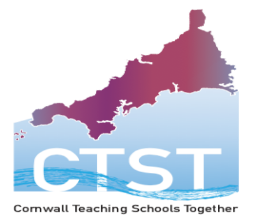 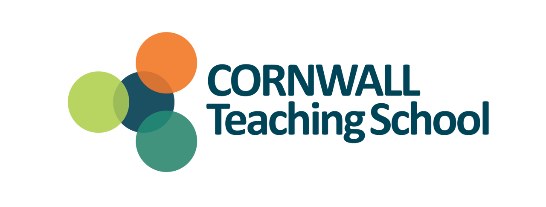 Application Form“Taking the Next Steps – Am I Good Enough?”Women into Senior Leadership Briefly set out why you would like a place on this course.Please provide a supporting statement from your Headteacher.NameCurrent positionName of OrganisationTeacher Reference NumberContact Details:AddressTelephoneEmailDietary RequirementsOther requirementsNameFor what reasons do you support your teacher’s participation in the Programme?